DURING OUR PROJECT PROCESS, WE USE THE WEB2 TOOLS BELOWGoogle Forms to make survey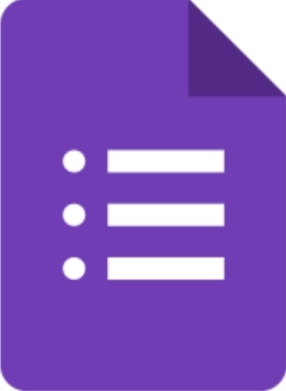 Bitmoji and Momentcam to make avatars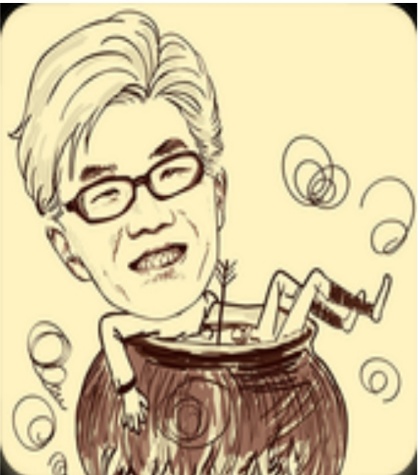 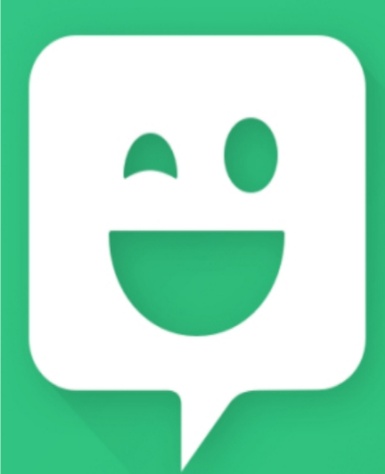 Chattepix to make avatars speak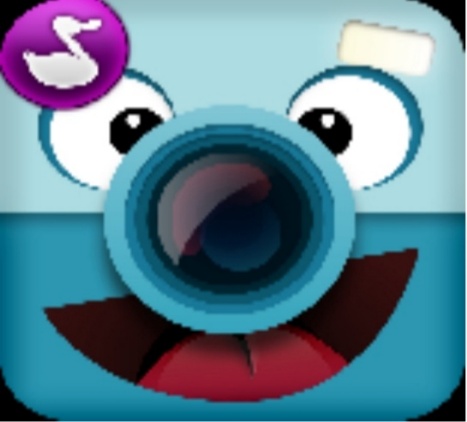 Canva and PosterMyWall to make logos, posters and e-letters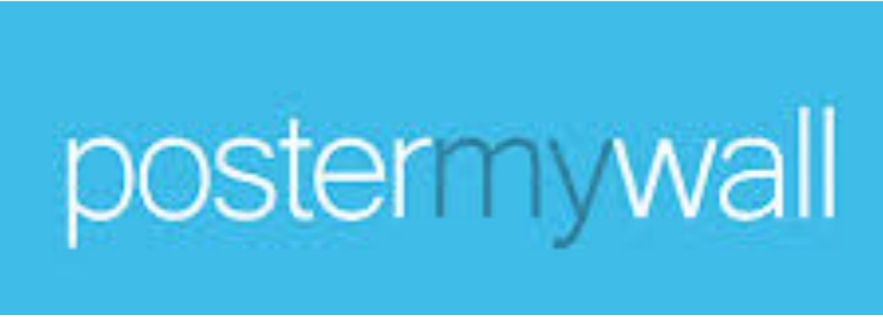 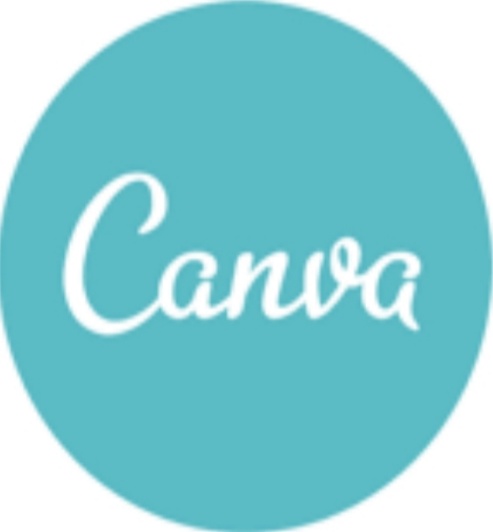 Google to make searches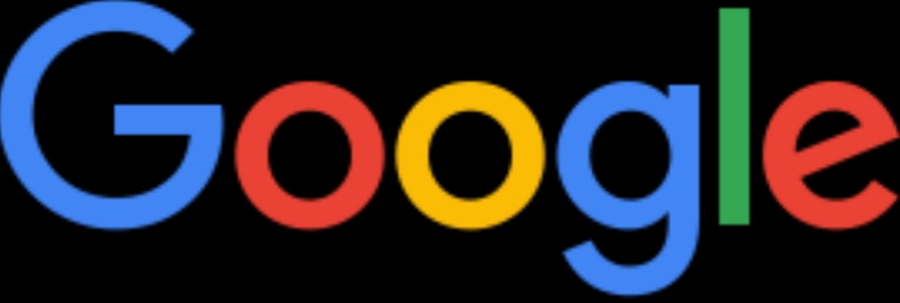 PhotoGrid to make picture collages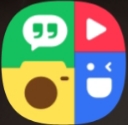 InShot and VivaVideo to prepare videos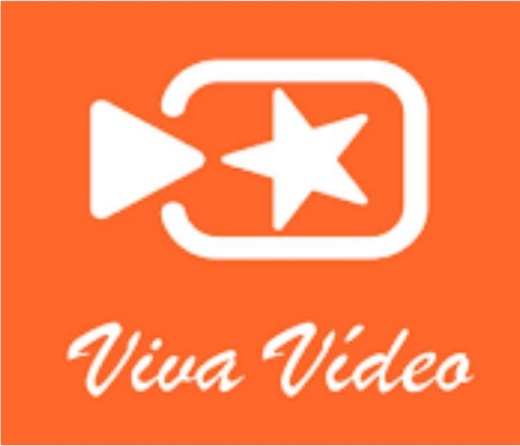 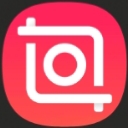 Youtube to upload videos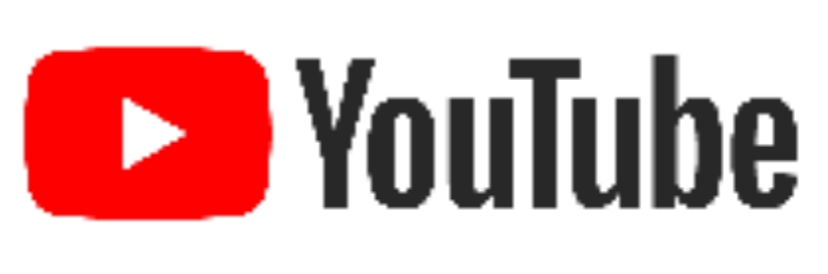 WhatsApp to communicate faster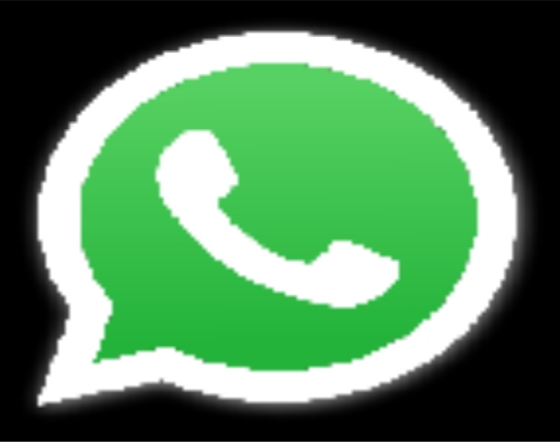 Coggle to make brain-mapping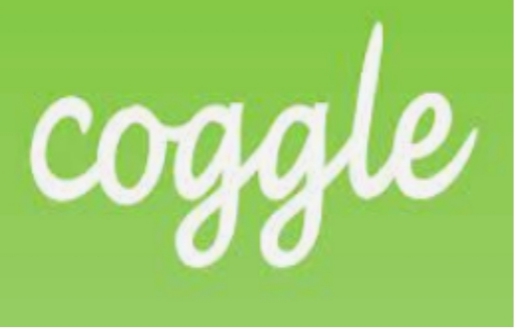 Zoom to meet online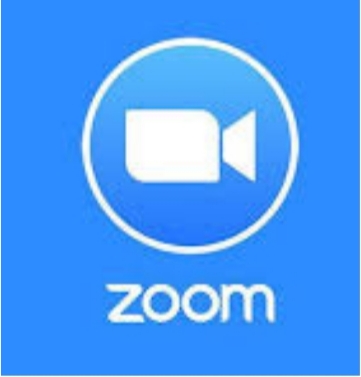 Instagram as social media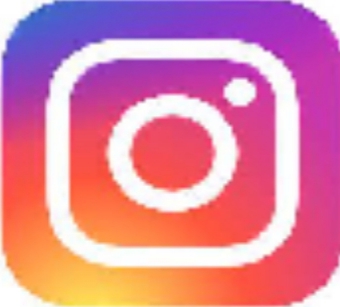 Office for storing information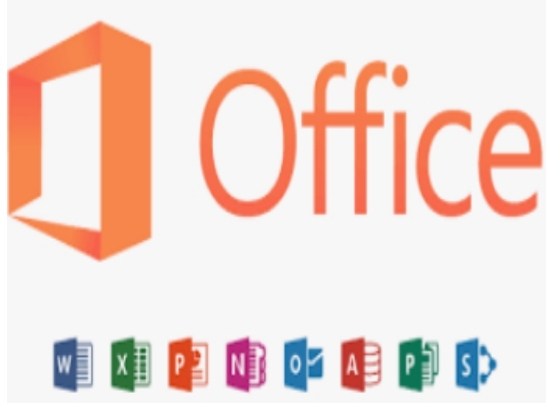 